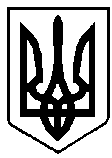 УКРАЇНАВИКОНАВЧИЙ КОМІТЕТ вараської МІСЬКОЇ РАДИРІВНЕНСЬКОЇ ОБЛАСТІМайдан Незалежності .Вараш, 34400,  тел. /факс (03636) 2-19-19e-mail:varash@rv.gov.ua  Код ЄДРПОУ 03315879П Р О Т О К О Л   № 2засідання  виконавчого  комітету 							      Від 20 березня 2018 року							Засідання розпочалося о 10.05 год.							Засідання закінчилося  о 12.45 год.	 					                Мала зала засіданьПрисутні  на  засіданні члени виконкому:1. Шумра І.В. – тзп міського голови, вела засідання2. Зосимчук А.П.3. Коровкін В.О.4. Коцюбинський О.В5. Назарчук Л.М.6. Мушик С.В.7. Решетицький С.А.Відсутні:   1. Бірук Б.І.2. Зубрецька Н.О.3. Когут О.С.4. Семенюк І.С.Взяли участь у засіданні:О. Базелюк	- начальник відділу організаційної роботи та загальних питань виконавчого комітетуВ.Волох	- головний спеціаліст  відділу економіки виконавчого комітетуА. Ільїна		- начальник служби у справах дітей виконавчого комітетуН. Ковальчук	- головний спеціаліст з обліку житла виконавчого комітетуР. Коцюбайло	- начальник відділу «Центр надання адміністративних 				послуг» виконавчого комітетуЯ.Кузло		- військовий комісар Варашського МВКІ. Мізюк 		- начальник відділу з питань надзвичайних ситуацій та			цивільного захисту населення виконавчого комітетуІ.Савченко	- начальник відділу майна комунальної власності міста виконавчого комітетуВ.Тацюк	- начальник фінансового управління виконавчого комітетуН.Федінчик	- директор КЗ «Кузнецовський міський центр соціальної реабілітації дітей-інвалідів ім.З.Матвієнко»Присутні на засіданні:С.Денега		- депутат міської радиО.Дерев’янчук	- член громадського об’єднання «Кузнецовська муніципальна варта»І.Коваль		- економіст КП «Житлокомунсервіс» КМРО. Коробко		- начальник планово-економічного відділу КМКПІ. Кот			- заступник директора КП «Житлокомунсервіс» КМРЮ. Крищук		- кореспондент ТРК «Енергоатом»Л. Павлусь		- головний спеціаліст відділу організаційної роботи та 				загальних питань виконавчого комітетуВ.Пилипчук	- кореспондент газети «Вараш»С.Присяжнюк	- депутат міської радиС.Тарасюк	- головний бухгалтер КЗ «Кузнецовський міський центр соціальної реабілітації дітей-інвалідів ім.З.Матвієнко»О. Устич	- т.в.о. директора КМКППОРЯДОК ДЕННИЙ:	1. Про річний звіт про виконання бюджету м.Вараш за 2017 рік.	2. Про виділення коштів з резервного фонду міського бюджету.	3. Про план основних заходів цивільного захисту м.Вараш на 2018 рік.	4. Про внесення змін до рішення виконавчого комітету від 05.09.2017 року № 136 «Про комісію з питань техногенно-екологічної безпеки та надзвичайних ситуацій м.Вараш».	5. Про роботу зі зверненнями громадян у виконавчому комітеті Вараської міської ради за 2017 рік.	6. Про формування та розміщення підрозділу територіальної оборони міста Вараш. 	7. Про створення координаційної ради з питань безпеки дорожнього руху. 	8. Про внесення змін до рішення виконавчого комітету від 19.10.2017 №176 «Про затвердження конкурсного комітету з визначення автомобільних перевізників на міських автобусних маршрутах загального користування в м.Вараш». 	9. Про затвердження умов конкурсу з визначення автомобільного перевізника на міському автобусному маршруті загального користування «Собор – Залізнична станція».	10. Про внесення змін до рішення виконавчого комітету від 30.04.2015 №89 «Про затвердження тарифу на платну послугу «Комплекс «Соляна кімната» в комунальному закладі «Кузнецовський міський центр соціальної реабілітації дітей-інвалідів».	11. Про встановлення тарифів на послуги з утримання будинків і споруд та прибудинкових територій, що надаються комунальним підприємством «Житлокомунсервіс» Кузнецовської міської ради з 01.03.2018 року.	12. Про затвердження списків квартобліку на 2018 рік. 	13. Про заселення звільненої квартири. 	14. Про перереєстрацію кімнати, як кімнати гуртожитку для проживання сімей.	15. Про взяття на квартоблік громадян міста та зняття з квартобліку громадян міста. 	16. Про надання дозволу громадянам Штикалу Т.Я., Штикало С.П. на вчинення правочину.	17. Про встановлення піклування над дитиною, позбавленою батьківського піклування, Булойчиком Д.О. та призначення піклувальником громадянку Жданович С.В.	18. Про встановлення опіки над майном, яке належить дитині, позбавленій батьківського піклування, Булойчику Д.О. 	19. Про затвердження висновку про доцільність усиновлення та відповідності його інтересам дитини Грищук М.С., дитини другого з подружжя Грищук Д.М. 	20. Про затвердження висновку щодо можливості позбавлення батьківських прав громадянина Іванченка В.П. 	21. Про надання дозволу громадянам Федінчику О.В., Федінчик Т.П. на вчинення правочину.	22. Про надання дозволу громадянам Гапоновій О.Т., Гапонову В.М. на вчинення правочину. 	23. Про надання дозволу громадянам  Гапоновій О.Т., Гапонову В.М. на вчинення правочину.	24. Про надання дозволу громадянам Гапоновій О.Т., Гапонову В.М. на вчинення правочину. 	25. Про затвердження висновку щодо визначення місця проживання малолітньої дитини  Дембовського Д.В. 	26. Про затвердження висновку щодо можливості позбавлення батьківських прав громадян Богданової А.Р., Богданова М.В. 	27. Про надання дозволу громадянам  Білошапці В.Л., Білошапці І.І. на вчинення правочину. 	28. Про надання дозволу громадянам Білошапці В.Л., Білошапці І.І. на вчинення правочину. 	29. Про затвердження висновку щодо можливості позбавлення батьківських прав громадянина Гузея І.А. 	30. Про затвердження висновку щодо цільового витрачання аліментів громадянкою Майданюк Л.П. на утримання малолітніх дітей Майданюк Д.С., Майданюк Є.С., Майданюка Д.С. 	31. Про затвердження висновку щодо визначення способу  участі батька Романенка Е.А. у вихованні малолітньої дитини Романенко В.Е. 	32. Про визначення способу участі батька Волчаниці О.М. у вихованні малолітньої дитини Волчаниці І.О. 	33. Про затвердження висновку щодо можливості позбавлення батьківських прав громадянина Скібчика С.А. Голосували за основу: за – 7; проти – 0; утримались – 0.	Тзп міського голови І.Шумра запропонувала внести до порядку денного додатково питання «Про погодження статуту громадського формування з охорони громадського порядку і державного кордону «Вараська муніципальна варта».Голосували за пропозицію: за–7; проти–0; утримались–0. ВИРІШИЛИ: підтримати пропозицію.Голосували за порядок денний в цілому: за–7; проти–0; утримались–0.	Тзп міського голови І.Шумра запропонувала доручити відділу майна комунальної власності міста (І.Савченко) підготувати зміни в рішення виконкому від 01.02.2018 №6 «Про проведення конкурсу щодо визначення виконавця надання послуг з вивезення побутових відходів у м.Вараш»  щодо складу комісії та уточнення термінів, зазначених в рішенні.Голосували за пропозицію: за–7; проти–0; утримались–0. ВИРІШИЛИ: підтримати протокольне доручення.СЛУХАЛИ: 1. Про річний звіт про виконання бюджету м.Вараш за 2017 рікДоповідала: В.Тацюк, начальник фінансового управління виконавчого комітетуВИСТУПИЛИ: А.Зосимчук, І.Шумра, Л.НазарчукГолосували: за – 7; проти – 0; утримались – 0.ВИРІШИЛИ: рішення №21 додається.СЛУХАЛИ: 2. Про виділення коштів з резервного фонду міського бюджетуДоповідала: І. Мізюк, начальник відділу з питань надзвичайних ситуацій та		цивільного захисту населення виконавчого комітетуВИСТУПИЛИ: С. Мушик, Л.Назарчук, С.РешетицькийГолосували: за – 7; проти – 0; утримались – 0.ВИРІШИЛИ: рішення №22  додається.СЛУХАЛИ: 3. Про план основних заходів цивільного захисту м.Вараш на 2018 рікДоповідала: І. Мізюк, начальник відділу з питань надзвичайних ситуацій та		цивільного захисту населення виконавчого комітетуВИСТУПИЛИ: В.Коровкін, С.Решетицький, І.ШумраГолосували: за – 7; проти – 0; утримались – 0.ВИРІШИЛИ: рішення №23  додається.	Тзп міського голови І.Шумра, за результатами обговорення, запропонувала:	1. Доручити відділу з питань надзвичайних ситуацій та цивільного захисту населення (І.Мізюк) спільно з управлінням містобудування, архітектури та капітального будівництва (С.Бедик) вивчити питання щодо антикарстових заходів на території міста і можливості укладення договору з ВП «РАЕС» на проведення відповідних робіт та надати інформацію про здійснення обстежень карстових проявів при спорудженні нових багатоповерхових будинків.	2. Доручити КП «Міські електричні мережі» (С.Решетицький) надати інформацію щодо технічного стану обладнання, що обслуговує підприємство, та необхідні заходи (кошти) по його модернізації.Голосували за пропозицію: за–7; проти–0; утримались–0. ВИРІШИЛИ: підтримати протокольні доручення.СЛУХАЛИ: 4. Про внесення змін до рішення виконавчого комітету від 05.09.2017 року № 136 «Про комісію з питань техногенно-екологічної безпеки та надзвичайних ситуацій м.Вараш» Доповідала: І. Мізюк, начальник відділу з питань надзвичайних ситуацій та		цивільного захисту населення виконавчого комітетуВИСТУПИЛА: І.Шумра Голосували: за – 7; проти – 0; утримались – 0.ВИРІШИЛИ: рішення №24  додається.СЛУХАЛИ: 5. Про роботу зі зверненнями громадян у виконавчому комітеті Вараської міської ради за 2017 рікДоповідала: Р. Коцюбайло, начальник відділу «Центр надання 					адміністративних послуг» виконавчого комітетуГолосували: за – 7; проти – 0; утримались – 0.ВИРІШИЛИ: рішення №25  додається.	Член виконавчого комітету Л. Назарчук запропонував доручити відділу «Центр надання адміністративних послуг» (Р.Коцюбайло) надати інформацію про присвоєння адресних номерів об’єктам нерухомості, зокрема відповідність технологічної картки відповідному рішенню міської ради.Голосували за пропозицію: за–7; проти–0; утримались–0. ВИРІШИЛИ: підтримати протокольне доручення.СЛУХАЛИ: 6. Про формування та розміщення підрозділу територіальної оборони міста Вараш. Доповідав: Я.Кузло, військовий комісар Варашського МВКГолосували за основу: за – 7; проти – 0; утримались – 0.ВИСТУПИЛА: І. Шумра, яка запропонувала викласти пункт 6 рішення в такій редакції: «Контроль за виконанням рішення покласти на заступника міського голови з питань діяльності виконавчих органів ради».Голосували за пропозицію: за–7; проти–0; утримались–0. Голосували за рішення в цілому: за – 7; проти – 0; утримались – 0.ВИРІШИЛИ: рішення №26  додається.СЛУХАЛИ: 7. Про створення координаційної ради з питань безпеки дорожнього руху. Доповідала: В.Волох, головний спеціаліст  відділу економіки виконавчого комітетуГолосували за основу: за – 7; проти – 0; утримались – 0.ВИСТУПИЛИ: С.Мушик, І.Шумра, яка запропонувала, у зв’язку з відсутністю письмового підтвердження про делегування представники ГО «Дорожній контроль-Захід» Москалюка С.В., виключити його прізвище зі складу Координаційної ради.Голосували за пропозицію: за–7; проти–0; утримались–0. Голосували: за – 7; проти – 0; утримались – 0.ВИРІШИЛИ: рішення №27  додається.	Тзп міського голови І.Шумра, за результатами обговорення, запропонувала доручити відділу економіки підготувати інформацію про наявні в місті громадські організації, що мають відношення до безпеки дорожнього руху та звернутися до них з проханням делегувати свого представника до складу координаційної ради з питань безпеки дорожнього руху.Голосували за пропозицію: за–7; проти–0; утримались–0. ВИРІШИЛИ: підтримати протокольне доручення.СЛУХАЛИ: 8. Про внесення змін до рішення виконавчого комітету від 19.10.2017 №176 «Про затвердження конкурсного комітету з визначення автомобільних перевізників на міських автобусних маршрутах загального користування в м.Вараш»Доповідала: В.Волох, головний спеціаліст  відділу економіки виконавчого комітетуВИСТУПИЛА: І.Шумра, яка запропонувала зняти з розгляду даний проект рішення, оскільки запропоновані зміни неактуальні.Голосували за пропозицію: за–7; проти–0; утримались–0. ВИРІШИЛИ: підтримати пропозицію.СЛУХАЛИ: 9. Про затвердження умов конкурсу з визначення автомобільного перевізника на міському автобусному маршруті загального користування «Собор – Залізнична станція»Доповідала: В.Волох, головний спеціаліст  відділу економіки виконавчого комітетуВИСТУПИЛИ: І.Шумра, В.КоровкінГолосували: за – 7; проти – 0; утримались – 0.ВИРІШИЛИ: рішення №28  додається.СЛУХАЛИ: 10. Про внесення змін до рішення виконавчого комітету від 30.04.2015 №89 «Про затвердження тарифу на платну послугу «Комплекс «Соляна кімната» в комунальному закладі «Кузнецовський міський центр соціальної реабілітації дітей-інвалідів».Доповідала: Н.Федінчик, директор КЗ «Кузнецовський міський центр соціальної реабілітації дітей-інвалідів ім.З.Матвієнко»ВИСТУПИЛИ: А. Зосимчук, І.Шумра, О.Коцюбинський, О.ДенегаГолосували: за – 7; проти – 0; утримались – 0.ВИРІШИЛИ: рішення №29  додається.	Тзп міського голови І.Шумра, за результатами обговорення, запропонувала доручити КЗ «Кузнецовський міський центр соціальної реабілітації дітей-інвалідів ім.З.Матвієнко» (Н.Федінчик) підготувати інформацію на офіційний веб-сайт міської ради про послугу «Комплекс «Соляна кімната».Голосували за пропозицію: за–7; проти–0; утримались–0. ВИРІШИЛИ: підтримати протокольне доручення.СЛУХАЛИ: 11. Про встановлення тарифів на послуги з утримання будинків і споруд та прибудинкових територій, що надаються комунальним підприємством «Житлокомунсервіс» Кузнецовської міської ради з 01.03.2018 рокуДоповідала: І.Савченко	, начальник відділу майна комунальної власності міста виконавчого комітетуВИСТУПИЛИ: І.Шумра, С.Решетицький, В.Коровкін, С.Мушик, О.Коцюбинський, С. Присяжнюк	Тзп міського голови І.Шумра, за результатами обговорення, запропонувала доручити:	1. КП «Житлокомунсервіс» КМР (С.Мушик):	- Внести зміни в назву підприємства у зв’язку з перейменуванням міста та міської ради.	- Надати в електронному вигляді, у секретаріат міської ради, розрахунки та обґрунтування нових тарифів на послуги з утримання будинків і споруд та прибудинкових територій.	- Подати  фінансовий план діяльності підприємства на 2018 рік.	- Провести інформаційну роботу щодо діяльності підприємства та необхідность підписання договорів і оплати послуг населенням.	2. Відділу економіки (І.Барабух) та відділу аудиту (Г.Кравченко) протягом тижня розглянути та надати висновки щодо тарифів на послуги з утримання будинків і споруд та прибудинкових територій, поданих КП «Житлокомунсервіс» КМР.Голосували за пропозиції: за–7; проти–0; утримались–0. ВИРІШИЛИ: підтримати протокольні доручення.	Тзп міського голови І.Шумра запропонувала перенести розгляд даного проекту рішення після виконання протокольних доручень.Голосували за пропозицію: за – 7; проти – 0; утримались – 0.ВИРІШИЛИ: відкласти розгляд питання.СЛУХАЛИ: 12. Про затвердження списків квартобліку на 2018 рікДоповідала: Н. Ковальчук, головний спеціаліст з обліку житла виконавчого 			комітетуВИСТУПИЛА: І. ШумраГолосували: за – 7; проти – 0; утримались – 0.ВИРІШИЛИ: рішення №30  додається.СЛУХАЛИ: 13. Про заселення звільненої квартириДоповідала: Н. Ковальчук, головний спеціаліст з обліку житла виконавчого 			комітетуГолосували: за – 7; проти – 0; утримались – 0.ВИРІШИЛИ: рішення №31  додається.СЛУХАЛИ: 14. Про перереєстрацію кімнати, як кімнати гуртожитку для проживання сімей Доповідала: Н. Ковальчук, головний спеціаліст з обліку житла виконавчого комітетуГолосували: за – 7; проти – 0; утримались – 0.ВИРІШИЛИ: рішення №32  додається.СЛУХАЛИ: 15. Про взяття на квартоблік громадян міста та зняття з квартобліку громадян містаДоповідала: Н. Ковальчук, головний спеціаліст з обліку житла виконавчого 			комітетуВИСТУПИЛИ: Л.Назарчук, І.Шумра, яка запропонувала доручити головному спеціалісту з обліку житла Н.Ковальчук надати інформацію про квартоблік громадян.Голосували за пропозицію: за–7; проти–0; утримались–0. ВИРІШИЛИ: підтримати протокольне доручення.Голосували за рішення: за – 7; проти – 0; утримались – 0.ВИРІШИЛИ: рішення №33  додається.СЛУХАЛИ: 16. Про погодження статуту громадського формування з охорони громадського порядку і державного кордону «Вараська муніципальна варта»Доповідала: І.Шумра, тзп міського головиВИСТУПИЛИ: С.Мушик, О. Дерев’янчукГолосували: за – 7; проти – 0; утримались – 0.ВИРІШИЛИ: рішення №34  додається.СЛУХАЛИ: 17. Про надання дозволу громадянам Штикалу Т.Я., Штикало С.П. на вчинення правочинуДоповідала: А. Ільїна, начальник служби у справах дітей виконавчого комітетуГолосували: за – 7; проти – 0; утримались – 0.ВИРІШИЛИ: рішення №35  додається.СЛУХАЛИ: 18. Про встановлення піклування над дитиною, позбавленою батьківського піклування, Булойчиком Д.О. та призначення піклувальником громадянку Жданович С.В.Доповідала: А. Ільїна, начальник служби у справах дітей виконавчого комітетуГолосували: за – 7; проти – 0; утримались – 0.ВИРІШИЛИ: рішення №36  додається.СЛУХАЛИ: 19. Про встановлення опіки над майном, яке належить дитині, позбавленій батьківського піклування, Булойчику Д.О.Доповідала: А. Ільїна, начальник служби у справах дітей виконавчого комітетуГолосували: за – 7; проти – 0; утримались – 0.ВИРІШИЛИ: рішення №37  додається.СЛУХАЛИ: 20. Про затвердження висновку про доцільність усиновлення та відповідності його інтересам дитини Грищук М.С., дитини другого з подружжя Грищук Д.М. Доповідала:  А. Ільїна, начальник служби у справах дітей виконавчого 			комітетуГолосували: за – 7; проти – 0; утримались – 0.ВИРІШИЛИ: рішення №38  додається.СЛУХАЛИ: 21. Про затвердження висновку щодо можливості позбавлення батьківських прав громадянина Іванченка В.П. Доповідала: А. Ільїна, начальник служби у справах дітей виконавчого 			       комітетуГолосували: за – 7; проти – 0; утримались – 0.ВИРІШИЛИ: рішення №39  додається.СЛУХАЛИ: 22. Про надання дозволу громадянам Федінчику О.В., Федінчик Т.П. на вчинення правочинуДоповідала: А. Ільїна, начальник служби у справах дітей виконавчого 			       комітетуГолосували: за – 7; проти – 0; утримались – 0.ВИРІШИЛИ: рішення №40  додається.СЛУХАЛИ: 23. Про надання дозволу громадянам Гапоновій О.Т., Гапонову В.М. на вчинення правочинуДоповідала: А. Ільїна, начальник служби у справах дітей виконавчого 				комітетуГолосували: за – 7; проти – 0; утримались – 0.ВИРІШИЛИ: рішення №41  додається.СЛУХАЛИ: 24. Про надання дозволу громадянам Гапоновій О.Т., Гапонову В.М. на вчинення правочинуДоповідала: А. Ільїна, начальник служби у справах дітей виконавчого 				комітетуГолосували: за – 7; проти – 0; утримались – 0.ВИРІШИЛИ: рішення №42  додається.СЛУХАЛИ: 25. Про надання дозволу громадянам Гапоновій О.Т., Гапонову В.М. на вчинення правочинуДоповідала: А. Ільїна, начальник служби у справах дітей виконавчого 				комітетуГолосували: за – 7; проти – 0; утримались – 0.ВИРІШИЛИ: рішення №43  додається.СЛУХАЛИ: 26. Про затвердження висновку щодо визначення місця проживання малолітньої дитини  Дембовського Д.В. Доповідала: А. Ільїна, начальник служби у справах дітей виконавчого 				комітетуГолосували: за – 7; проти – 0; утримались – 0.ВИРІШИЛИ: рішення №44  додається.СЛУХАЛИ: 27. Про затвердження висновку щодо можливості позбавлення батьківських прав громадян Богданової А.Р., Богданова М.В. Доповідала: А. Ільїна, начальник служби у справах дітей виконавчого 				комітетуГолосували: за – 7; проти – 0; утримались – 0.ВИРІШИЛИ: рішення №45  додається.СЛУХАЛИ: 28. Про надання дозволу громадянам  Білошапці В.Л., Білошапці І.І. на вчинення правочинуДоповідала: А. Ільїна, начальник служби у справах дітей виконавчого 				комітетуГолосували: за – 7; проти – 0; утримались – 0.ВИРІШИЛИ: рішення №46  додається.СЛУХАЛИ: 29. Про надання дозволу громадянам  Білошапці В.Л., Білошапці І.І. на вчинення правочинуДоповідала: А. Ільїна, начальник служби у справах дітей виконавчого 				комітетуГолосували: за – 7; проти – 0; утримались – 0.ВИРІШИЛИ: рішення №47  додається.СЛУХАЛИ: 30. Про затвердження висновку щодо можливості позбавлення батьківських прав громадянина Гузея І.А. Доповідала: А. Ільїна, начальник служби у справах дітей виконавчого 				комітетуГолосували за основу: за – 7; проти – 0; утримались – 0.ВИСТУПИЛА: І.Шумра, яка запропонувала в назві рішення ініціали «І.А.» замінити на «І.С.»Голосували за пропозицію: за – 7; проти – 0; утримались – 0.Голосували за рішенні в цілому: за – 7; проти – 0; утримались – 0.ВИРІШИЛИ: рішення №48  додається.СЛУХАЛИ: 31. Про затвердження висновку щодо цільового витрачання аліментів громадянкою Майданюк Л.П. на утримання малолітніх дітей Майданюк Д.С., Майданюк Є.С., Майданюка Д.С. Доповідала: А. Ільїна, начальник служби у справах дітей виконавчого 				комітетуГолосували: за – 7; проти – 0; утримались – 0.ВИРІШИЛИ: рішення №49  додається.СЛУХАЛИ: 32. Про затвердження висновку щодо визначення способу  участі батька Романенка Е.А. у вихованні малолітньої дитини Романенко В.Е. Доповідала: А. Ільїна, начальник служби у справах дітей виконавчого 				комітетуГолосували за основу: за – 7; проти – 0; утримались – 0.	Ільїна А.В. запропонувала виключити з назви рішення слова  «затвердження висновку».Голосували за пропозицію: за – 7; проти – 0; утримались – 0.Голосували за рішенні в цілому: за – 7; проти – 0; утримались – 0.ВИРІШИЛИ: рішення №50  додається.СЛУХАЛИ: 33. Про визначення способу участі батька Волчаниці О.М. у вихованні малолітньої дитини Волчаниці І.О. Доповідала: А. Ільїна, начальник служби у справах дітей виконавчого 				комітетуГолосували: за – 7; проти – 0; утримались – 0.ВИРІШИЛИ: рішення №51  додається.СЛУХАЛИ: 34. Про затвердження висновку щодо можливості позбавлення батьківських прав громадянина Скібчика С.А. Доповідала: А. Ільїна, начальник служби у справах дітей виконавчого 				комітетуГолосували за основу: за – 7; проти – 0; утримались – 0.ВИСТУПИЛА: І.Шумра, яка запропонувала в назві рішення ініціали «С.А.» замінити на «В.В.»Голосували за пропозицію: за – 7; проти – 0; утримались – 0.Голосували за рішенні в цілому: за – 7; проти – 0; утримались – 0.ВИРІШИЛИ: рішення №52  додається.Тзп міського голови					І. Шумра